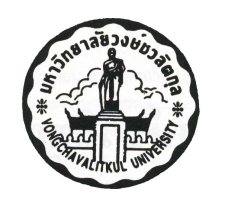 มหาวิทยาลัยวงษ์ชวลิตกุลแบบเสนอโครงการวันที่...........เดือน.................................พ.ศ...............      เรื่อง  ขอเสนอโครงการเรียน  อธิการบดีสิ่งที่ส่งมาด้วย   รายละเอียดโครงการ  จำนวน ………  ฉบับข้าพเจ้า...……………………………………….……………………...ตำแหน่ง..........................................................คณะ/สำนัก/ศูนย์.............................................ขอเสนอโครงการ.................................................................................................................................................................................................................... รหัสโครงการ............................................กิจกรรมทั้งหมดจำนวน ........... กิจกรรม โดยเสนอขออนุมัติดังนี้  กิจกรรมที่ .......................................................................................................งบประมาณ …………………………….บาทกิจกรรมที่ .......................................................................................................งบประมาณ …………………………….บาทกิจกรรมที่ .......................................................................................................งบประมาณ …………………………….บาทกิจกรรมที่ .......................................................................................................งบประมาณ …………………………….บาทซึ่งจะดำเนินโครงการในวันที่...........................................................เสนอของบประมาณทั้งสิ้น ..…..……………………..บาท(………………............................................................................)  โดยรายละเอียดของโครงการได้แนบมาพร้อมนี้		จึงเรียนมาเพื่อโปรดพิจารณา(………………………………………………….).......................................ผู้เสนอโครงการความเห็นผู้บังคับบัญชาขั้นต้นความเห็นผู้บังคับบัญชาขั้นต้น.........................................................................................(......................................................................)…....../………..…./……….........................................................................................(......................................................................)…....../………..…./………ความเห็นรองอธิการบดีฝ่ายแผนและพัฒนาความเห็นรองอธิการบดีฝ่ายบริหาร..........................................................................................…(รองศาสตราจารย์ ดร.รัชนี  ศุจิจันทรรัตน์)…....../………..………./……….........................................................................................(รองศาสตราจารย์ ฉวีวรรณ โพธ์ศรี)…....../………..………./………ความเห็นอธิการบดีความเห็นอธิการบดีอนุมัติ ไม่อนุมัติ(อาจารย์ดร.กิตติ วงษ์ชวลิตกุล)........../................../.........อนุมัติ ไม่อนุมัติ(อาจารย์ดร.กิตติ วงษ์ชวลิตกุล)........../................../.........